 SHAHEED BENAZIR BHUTTO WOMEN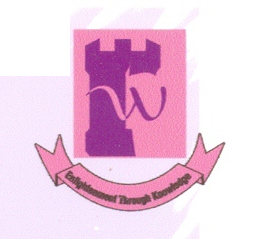 UNIVERSITY PESHAWARPhone No. 091-9239751POSITIONS VACANTApplications on prescribed forms are invited from female candidates for the following posts at Shaheed Benazir Bhutto Women University, Peshawar.Complete application forms along with attested photocopies of educational testimonials, experience certificates, No Objection Certificate in case of In-service personnel, a recent passport size photograph, copy of computerized National Identity Card and a bank receipt of Rs. 600/-for serial no.2 & 3 and Rs.1000/- for serial no.1 to be deposited in account No. 9763-0 in the United Bank Ltd, Naz Cinema Road, Peshawar city OR Bank Draft in the name of Vice Chancellor, in case of out station should reach the office of the Assistant Registrar (Meetings), Shaheed Benazir Bhutto Women University, near Qila Bala Hisar Peshawar on or before 15.02.2013 Incomplete applications and those received after due date shall not be entertained. Contact number & complete address must be given in the application. NOTE: Application forms are available on University website.Website: www.sbbwu.edu.pk Shaheed Benazir Bhutto Women University, Peshawar reserves the right to increase or decrease the number of posts or not to fill any post and reject any application.Assistant Registrar (Meetings)Shaheed Benazir Bhutto Women University, PeshawarPhone No. 091-9239751Name of PostNo. of postsQualifications1.Assistant Professor in PsychologyBPS-19/TTS02a. Qualification: Ph.D in the relevant field from HEC recognized University/Institution.
Experience: No experience required.ORb). Qualification:Master�s degree(foreign) or M.Phil (Pakistan) or equivalent degrees awarded after 18 years of education as determined by the HEC in the relevant field from an HEC recognized University/Institution.Experience: 4 years teaching/research experience in an HEC recognized University or a postgraduate Institution or professional experience in the relevant field in a National or International Organization. TTSQualification: Ph.D in the relevant field from HEC recognized University/Institution.Experience: No experience required.  2.Lecturer in PsychologyBPS-1802First Class Master Degree in the relevant field with no 3rd division in the academic career.3.Research Assistant (Psychology)BPS- 1702First Class Master Degree in the subject concerned with 02 years research experience in the relevant field in a University.OR2nd Class Master Degree in the subject concerned with 07 years research experience in the relevant field in a University.